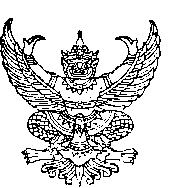 บันทึกข้อความส่วนราชการ  คณะศิลปศาสตร์   มหาวิทยาลัยอุบลราชธานี   โทร 3700ที่  อว. 0604.9/	6000		                             วันที่ 30 เมษายน 2563   เรื่อง    ขออนุมัติปฏิบัติงานนอกเวลาราชการปกติเรียน 	คณบดีคณะศิลปศาสตร์		ด้วยข้าพเจ้า นางสาวอรดี   แก้วใจ ตำแหน่ง อาจารย์  มีความประสงค์ขออนุมัติปฏิบัติงานนอกเวลาราชการปกติเกี่ยวกับ เรื่อง กิจกรรมผลิตสื่อประชาสัมพันธ์หลักสูตรฯโดยขอเบิกค่าอาหารทำการนอกเวลาราชการตามระเบียบว่าด้วยการจ่ายเงินค่าตอบแทนการปฏิบัติงานนอกเวลาราชการ พ.ศ. 2550   ระหว่างวันที่ 8 พฤษภาคม 2563 ถึงวันที่ 9 พฤษภาคม 2563โดยมีผู้ร่วมงาน  จำนวน 3 คน  ดังรายชื่อ  ดังต่อไปนี้		1.นางสาวอรดี   แก้วใจ  				2.นายสุดใจ  มุ่งมั่น			3.นางสาวรักชาติ  จริงใจ			   งบประมาณ 1,680 บาท		จึงเรียนมาเพื่อโปรดพิจารณา						(ลงชื่อ) …...............…พิมพ์ลดา……….ผู้ขออนุมัติ/ผู้รับผิดชอบ						         (นางสาวอรดี  แก้วใจ)  	โครงการ						(ลงชื่อ) ……………………………………………….รองคณบดีที่เกี่ยวข้อง						         (รองคณบดีฝ่ายวิชาการ)  หัวหน้าสำนักงาน						(ลงชื่อ) ……………………………………………….ผู้อนุมัติ						         		         (รองคณบดีฝ่ายบริหาร)  คำอธิบาย	เมื่อโครงการ/กิจกรรม   ได้รับอนุมัติแล้วให้ดำเนินการขออนุมัติ (OT.) ก่อนการปฏิบัติงานอย่างน้อย 2-3 สัปดาห์ และเมื่อปฏิบัติงานเรียบร้อยแล้วให้เขียนรายงานการเบิกจ่าย(OT.) ภายใน 15 วัน